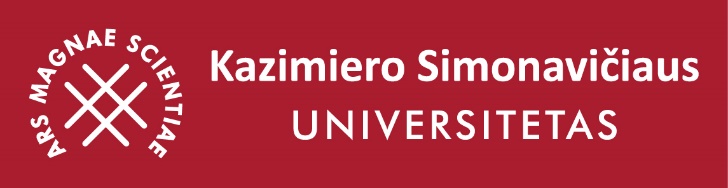 Studento vardas, pavardėPROFESINĖS PRAKTIKOS ATLIKIMO VIETOS PAVADINIMASProfesinės praktikos planasStudijų programaPATVIRTINTAPraktikos vadovas universitete: Karjeros centro koordinatorius Olegas Beriozovas                                                           201__-__-__                                            (parašas)                     Studentas:                                   ______________________                                                              (Vardas, pavardė, parašas)Vilnius, 2017Pagrindinė informacija apie praktikąInformacija apie praktikos vietąPraktikos tikslai ir uždaviniaiNumatomas praktikos ir profesinio tobulėjimo ryšysPraktikos vadovo universitete pastabos (pildo Karjeros koordinatorius)1.1. Praktikos laikas.1.1. Praktikos laikas.1.2. Praktikos sutartys.1.2. Praktikos sutartys.1.2. Praktikos sutartys.1.2. Praktikos sutartys.1.1.2. Praktikos data (nuo iki). Galima numatyti praktiką ir su pertraukomis.1.1.3. Viso akademinių valandų.1.2.1 Praktika atliekama pasirašius profesinės praktikos sutartį. Įrašykite „Taip“ arba „Ne“.1.2.2. Praktika atlikta pasirašius savanoriškos praktikos sutartį (-is). Jei praktika buvo atlikta anksčiau, nurodykite savanoriškų sutarčių pasirašymo datas ir skliausteliuose įrašykite, kiek akademinių valandų truko praktika(-os). Sutartis pridėkite prie praktikos plano.1.2.2. Praktika atlikta pasirašius savanoriškos praktikos sutartį (-is). Jei praktika buvo atlikta anksčiau, nurodykite savanoriškų sutarčių pasirašymo datas ir skliausteliuose įrašykite, kiek akademinių valandų truko praktika(-os). Sutartis pridėkite prie praktikos plano.1.2.3. Pageidauju, kad savanoriška praktika būtų užskaityta kaip profesinė praktika. Įrašykite „Taip“ arba „Ne“. Pildyti, jei anksčiau atlikote savanorišką praktiką.4001.3. Praktikos vadovas universitete.1.3. Praktikos vadovas universitete.1.4. Numatomas praktikos vadovas/vadovai institucijoje/organizacijose. Pildyti jei vadovas/vadovai jau yra žinomi.1.4. Numatomas praktikos vadovas/vadovai institucijoje/organizacijose. Pildyti jei vadovas/vadovai jau yra žinomi.1.4. Numatomas praktikos vadovas/vadovai institucijoje/organizacijose. Pildyti jei vadovas/vadovai jau yra žinomi.1.4. Numatomas praktikos vadovas/vadovai institucijoje/organizacijose. Pildyti jei vadovas/vadovai jau yra žinomi.1.3.1. Vardas, pavardė1.3.2. Tel. nr., el. paštas1.4.1. Vardas, Pavardė.1.4.1. Vardas, Pavardė.1.4.2. Tel. nr., el. paštas.1.4.2. Tel. nr., el. paštas.Olegas Beriozovas+370 60914472olegas.beriozovas@ksu.lt1.5. Praktikos planą užpildžiusio studento duomenys.1.5. Praktikos planą užpildžiusio studento duomenys.1.5. Praktikos planą užpildžiusio studento duomenys.1.5. Praktikos planą užpildžiusio studento duomenys.1.5. Praktikos planą užpildžiusio studento duomenys.1.5. Praktikos planą užpildžiusio studento duomenys.1.5.1. Vardas Pavardė.1.5.2. Studijų programa.1.5.3. Tel. nr. 1.5.3. Tel. nr. 1.5.4. E.l. pašto adresas.1.5.4. E.l. pašto adresas.2.1. Pagrindiniai duomenys apie instituciją/ organizaciją.2.1. Pagrindiniai duomenys apie instituciją/ organizaciją.2.2. Institucijos/organizacijos veikla. 5 – 10 sakinių apibūdinkite, kokią veiklą plėtoja įmonė. Kiekvieną veiklą galima apibūdinti detaliai išskiriant etapus.2.1.1. Įmonės/organizacijos pavadinimas.2.1.2. Kontaktiniai duomenys. Adresas, tel. nr., el. paštas., interneto svetainė.2.2. Institucijos/organizacijos veikla. 5 – 10 sakinių apibūdinkite, kokią veiklą plėtoja įmonė. Kiekvieną veiklą galima apibūdinti detaliai išskiriant etapus.3.1. Praktikos tikslas. Tikslą ir uždavinius išplėtokite, nurodydami, kokius konkrečius aspektus akcentuojate savo darbe, kokie keliami moksliniai ir praktiniai prioritetai, kaip ketinama naudoti įgytas studijų metu žinias keliamiems tikslams įgyvendinti. Planas turi būti logiškas ir atspindėti keliamų uždavinių nuoseklumą bei tarpusavio darną. Pageidautina, kad praktikos tikslai ir uždaviniai atitiktų individualų studento praktikos profilį.3.2. Praktikos uždaviniai. Uždavinių skaičius neribojamas. Patartina kiekvieną uždavinį išplėtoti 5 – 8 sakiniais. Uždaviniai numeruojami ir aprašomi skirtingose eilutėse.4.1. Koks numatomas institucijos/organizacijos veiklos ir studento profesinio tobulėjimo ryšys? Kaip numatote įprasminti profesinę kvalifikaciją realioje veikloje ir organizacinėje aplinkoje tiek atlikdami praktiką, tiek profesiniame darbe, po praktikos ateityje? Apibūdinkite 10 – 15 sakinių. Aprašydami atkreipkite dėmesį į tai, kad praktikos planas susieja studijų metu įgytas specialybės žinias su konkrečia darbo vieta. Praktikos planas parodo, kaip šios žinios gali būti pritaikytos realioje profesinėje aplinkoje ir kokias praktines žinias bei įgūdžius įgis studentas praktikos metu. Aprašykite 10 – 15 sakinių.4.2. Kokias praktines žinias ir įgūdžius siekiate įgyti praktikos metu ir kaip patikrinsite bei pagilinsite studijų metu įgytas specialybės žinias? Apibūdinkite 10 – 15 sakinių.4.3. Išskirkite planuojamos praktikos aspektus/etapus/uždavinius ir pan., kurie studijuojamos studijų programos kontekste yra būdingi daugeliui panašių veiklų  ir organizacijų? Apibūdinkite 10 – 15 sakinių.4.4. Papildoma informacija apie praktiką. Pildyti nėra būtina. Sakinių skaičius neribojamas. 5.1. Praktikos plano pastabos ir vertinimas. Pildo praktikos vadovas universitete; tvirtina praktikos planą arba argumentuoja jo atmetimą.